TINMOUTH EQUITY AND INCLUSION COMMITTEENovember 16, 2021MinutesMeeting was held at the Tinmouth Town Office and virtually through zoom.Present in-person: Meadow Squier, Melody Squier, Todd Dennis, Michael Fallar, Lothar SchmelzenbachPresent via Zoom: Sherry Johnson, Kim Harbaugh, Rainbow Squier, Emma Weatherhogg, Logan BirdsallGuests in-person: Cathy Reynolds, Doug Fontein, Anna Majorell, Gail Fallar, Miles, Ben, Ari FallarGuests via Zoom: Rene WilburCall to OrderThe meeting was called to order at 7:05pm by convener Meadow SquierReview the Agenda - See Attached 1Selection of Committee Leadership	The committee voted on leadership positions and the results are as follows:		Chair - Meadow Squier		Vice-Chair - Todd Dennis		Secretary - Logan BirdsallIntroduction to Robert’s Rules of Order 	Sherry and Meadow shared a document from Cornell University summarizing Robert’s rules (See Attached 2). Sherry moved for the committee adopt Robert’s Rules of Order for Small Boards, Melody Seconded. Motion approved.Discussion of Subcommittees	Todd moved to create a Mutual Aid Subcommittee, Rainbow Seconded. Purpose of subcommittee is outlined in Agenda (see Attached 1). In discussion it was addressed that subcommittees should be composed of at least one member of the Tinmouth Equity and Inclusion Committee and any interested town residents. E+I members will report subcommittee activities back to E+I Committee meetings. It was also addressed that if subcommittees contain more than 6 E+I members, meeting protocols will need to be formal.  	In confusion around subcommittee rules, Rene suggested that terminology be changed from subcommittee to working group. Melody moved to change the language to working group, Lothar seconded. The change was approved by committee. 	Todd amended his motion to reflect the language change, and committee approved creation of a Mutual Aid Working Group.	Meadow motioned to create a Research and Development Working Group, Melody seconded. Purpose of Working Group outlined in Agenda (see Attached 1). Discussion involved methods of reaching out to residents, two free methods being Front Porch Forum and Tales of Tinmouth.  Motion Passed.	A proposal for a Tinmouth Christmas Event from Nate Miner (see Attached 3) was brought to committee by Cathy Reynolds. In discussion in was suggested another working group be formed to help plan and/or support town events. Meadow motioned to create a Tinmouth Event Working Group, Lothar seconded. Motion passed.Working Group Members	Committee members volunteered to take part in working groups as follows:		Mutual Aid Working Group			Melody Squier			Sherry Johnson			Todd Dennis			Logan Birdsall					Research and Development Working Group			Meadow Squier			Emma Weatherhogg			Rainbow Squier			Lothar Schmelzenbach			Kim Harbough		Tinmouth Event Working Group			Meadow Squier			Logan Birdsall			Emma Weatherhogg			Sherry JohnsonNext Committee Meeting	Next committee meeting date was set for January 18, 2022.Adjournment	There being no further business, the meeting was adjourned at 7:50pm.Respectfully submitted,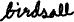 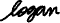 Logan Birdsall, Secretary